　　１　ローマ字でしりとりをしましょう。　（１０点×１０問）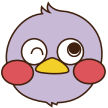 　　　（１） がっき 　　　　　　　　　　　　　（２） きのう　　　（３） うさぎ　　　　　　　　　　　　　 （４）　　　（５）　　　　　　　　　　　　　　　　　（６）　（７）　　　　　　　　　　　　　　　　　（８）　　　　　　（９）　　　　　　　　　　　　　　　　（１０）　　　